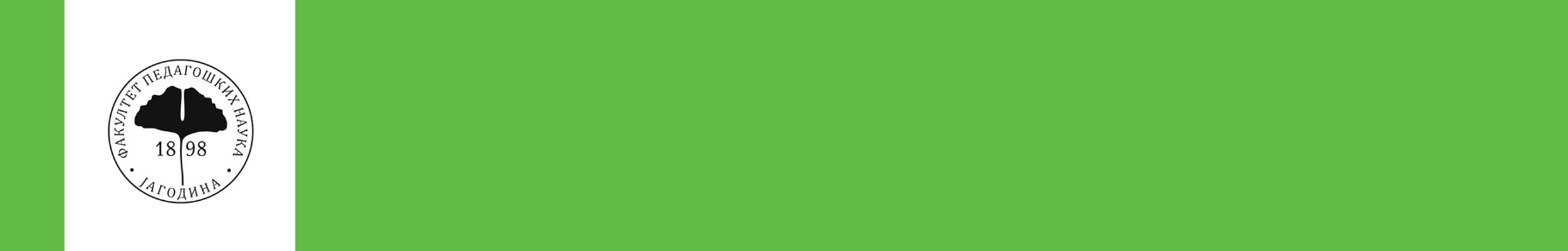 ПРИПРЕМНА НАСТАВА 2024 – ПРИЈАВНИ ФОРМУЛАРПријаву послати на мејл адресу: pefjagodina@pefja.kg.ac.rs или на адресу Факултет педагошких наука у Јагодини, Милана Мијалковића 14, 35 000 Јагодина.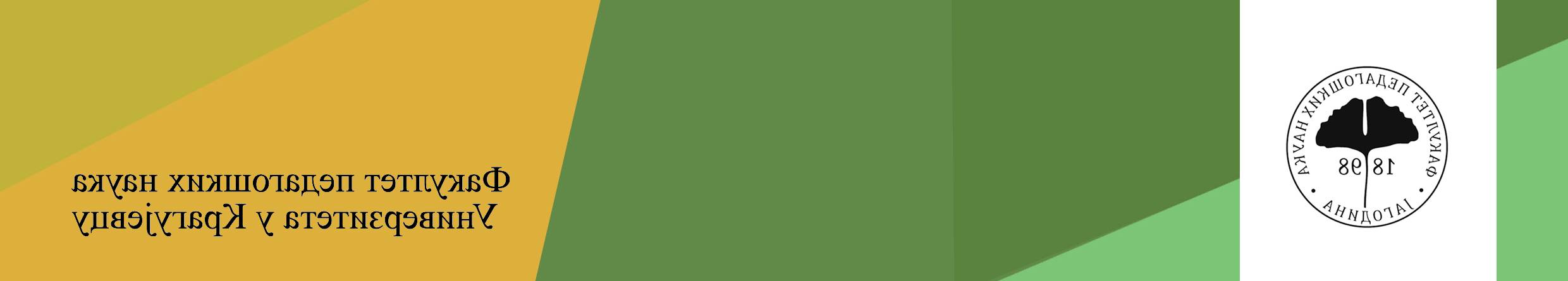 Име и презимеГодина рођењаМестоАдресаБрој мобилног телефонаМејл адресаСредња школаПодвући и болдирати групу предавања за коју се пријављујетеОсновна писменостРазумевање прочитаногМузичке способностиФизичке способностиЦелокупна припремна настава